REPUBLIKA HRVATSKAFOND ZA ZAŠTITU OKOLIŠA I ENERGETSKU UČINKOVITOST10 000 ZAGREB, RADNIČKA CESTA 80MB: 1781286, OIB: 85828625994broj telefona: 01/ 5391 800, broj telefaksa: 01/ 5391 810DOKUMENTACIJA ZA NADMETANJEZA PROVEDBU OTVORENOG POSTUPKA JAVNE NABAVE USLUGE DOBROVOLJNOG ZDRAVSTVENOG OSIGURANJAJAVNO NADMETANJEEV. BROJ IZ E-MV-11/2016Zagreb, travanj 2016.UPUTE ZA PRIPREMU I PODNOŠENJE PONUDEFond za zaštitu okoliša i energetsku učinkovitost, Zagreb, Radnička cesta 80, na temelju članka 25. stavka 1. Zakona o javnoj nabavi („Narodne novine“, broj: 90/11, 83/13, 143/13, Odluka Ustavnog suda Republike Hrvatske broj: U-I-1678/2013 „Narodne novine“ broj 13/14), u nastavku teksta “Zakon“ provodi otvoreni postupak javne nabave male vrijednosti s ciljem sklapanja ugovora s jednim gospodarskim subjektom – najpovoljnijim ponuditeljem za nabavu usluge dobrovoljnog zdravstvenog osiguranja, sukladno uvjetima i zahtjevima iz dokumentacije za nadmetanje.Kriterij odabira je najniža cijena ponude.Najpovoljnija ponuda je prihvatljiva, prikladna i pravilna ponuda s najnižom ukupnom cijenom.1. Podaci o NaručiteljuFOND ZA ZAŠTITU OKOLIŠA I ENERGETSKU UČINKOVITOSTRadnička cesta 80,  10 000 ZagrebBroj telefona:			01/5391 800Broj telefaksa:		01/5391 810Poslovna banka:		Hrvatska poštanska banka
IBAN: 				HR63 2390 0011 1003 14066MB: 1781286, 		OIB: 85828625994Internetska adresa: 		www.fzoeu.hr Adresa elektroničke poste: nabava@fzoeu.hr2. Podaci o osobi ili službi zaduženoj za komunikaciju s ponuditeljimaSve obavijesti u svezi ovog postupka javne nabave mogu se dobiti svakog radnog između 9 i 13 sati, do roka za dostavu ponuda, od osoba zaduženih za komunikaciju s gospodarskim subjektima.Osobe ovlaštene za komunikaciju s ponuditeljima su:  Željka Abramović, bacc.ing.agr, adresa elektroničke pošte: zeljka.abramovic@fzoeu.hr  Ondina Pičulin, dipl.oec, adresa elektroničke pošte: ondina.piculin@fzoeu.hr i, za pravni dio dokumentacije za nadmetanje. Mirjana Kroflin, bacc.oec., adresa elektroničke pošte: mirjana.kroflin@fzoeu.hr, za tehnički dio dokumentacije. Pod uvjetom da Naručitelj pravodobno zaprimi zahtjev gospodarskog subjekta za pojašnjenje dokumentacije za nadmetanje bez odgađanja će objašnjenje ili dodatnu informaciju staviti na raspolaganje na isti način i na istim internetskim stranicama kao i osnovnu Dokumentaciju za nadmetanje bez navođenja podataka o podnositelju zahtjeva. Posljednje dodatne informacije i objašnjenja vezana uz Dokumentaciju za nadmetanje, pod uvjetom da su zaprimljeni pravodobno, Naručitelj će staviti na raspolaganje najkasnije četiri dana prije krajnjeg roka za dostavu ponuda. Naručitelj će produžiti rok za dostavu ponuda u slučaju ako dodatne informacije i objašnjenja premda pravodobno zatražena nisu dostavljena u roku, te u drugim slučajevima iz članka 31. Zakona. Zahtjeve za pojašnjenjem potrebno je poslati na nabava@fzoeu.hr. 3. Popis gospodarskih subjekata sukladno članku 13. ZakonaSukladno članku 13. stavak 9. točka 1. Zakona objavljujemo da Fond za zaštitu okoliša i energetsku učinkovitost kao javni naručitelj ne smije sklapati okvirne sporazume, odnosno ugovore o javnoj nabavi u smislu odredbi članka 13. Zakona sa sljedećim gospodarskim subjektima: •	Ugostiteljski obrt „DIM“, Silba; OIB: 36673875016•	BRODSKA POSAVINA d.d., Šetalište braće Radić 22, Slavonski Brod, OIB: 10430829428•	SLAVONSKO-BRODSKA TELEVIZIJA d.o.o., Dr. M. Budaka 1, Slavonski Brod, OIB: 19751090713•	KORZO d.o.o., Trg Ivane Brlić Mažuranić 14, Slavonski Brod, OIB: 81065155742•	POLIKLINIKA ĆOSIĆ, Petra Preradovića 4, Slavonski Brod, OIB: 82020124372•	Ustanova za zdravstvenu skrb za djelatnost ginekologije i medicine rada 	Ćosić, Petra Preradovića 4, Slavonski Brod;  OIB:359956189194. Opis predmeta nabave 		Dobrovoljno zdravstveno osiguranje, sukladno zahtjevima i specifikaciji Naručitelja. CPV oznaka i opis predmeta nabave:	66512210-7					Usluge dobrovoljnog zdravstvenog osiguranja5. Evidencijski broj nabaveE-MV-11/20166. Procijenjena vrijednost nabave:280.000,00 kuna bez PDV-a 7. Vrsta ugovoraUgovor o nabavi usluge dobrovoljnog zdravstvenog osiguranja. Ugovor se sklapa na rok od 1 godine.8. Specifikacija predmeta nabaveNabava usluga dobrovoljnog zdravstvenog osiguranja za 272 radnika (zaposlenika – osiguranika) Naručitelja (ugovaratelj osiguranja) koji se nalaze na popisu koji će biti sastavni dio ugovora o javnoj nabavi predmetne usluge, a koji će se redovito ažurirati prilikom prijema u radni odnos novih radnika ili prestanka radnog odnosa osoba s popisa.U trenutku slanja poziva na nadmetanje na popisu je 272 osoba, 169 žena i 103 muškarca. Prosječna dob je 40 godina. Specifikacija usluga:Specifikacija usluga dodatnog zdravstvenog osiguranja:Preventivna zdravstvena zaštita (sistematski pregledi u ustanovi po izboru osiguranika) 1.1. Preventivna zaštita za žene (sistematski pregled odrađen u jednom danu) odnosi se na sljedeće preglede:pregleda specijaliste medicine rada ili interniste (mjerenje krvnog tlaka, fizikalni pregled srca, pluća, trbuha i ekstremiteta, EKG s očitanjem, zaključno mišljenje uz razgovor i preporuke),pregled oftalmologa sa mjerenjem očnog tlaka,laboratorijske obrade: sedimentacije, KKS, GUK, trigliceridi, kompletna pretraga urina, bilirubin, kreatinin, HDL kolesterol, LDL kolesterol, ukupni kolesterol, AST, ALT, ALP, GGT, acidum uricum, željezo, kalij, natrij, kalcij, hormoni štitnjače (T3, T4, TSH),UZ abdomena (jetra, slezena, gušterača, žučni mjehur, žučni vodovi, bubrezi, mokraćni mjehur),UZ dojki, mamografija na indikaciju,pregled ginekologa,Papanicolau test,vaginalni UZ.1.2. Preventivna zaštita za muškarce (sistematski pregled odrađen u jednom danu) odnosi se na sljedeće preglede:pregleda specijaliste medicine rada ili interniste (mjerenje krvnog tlaka, fizikalni pregled srca, pluća, trbuha i ekstremiteta, EKG s očitanjem, zaključno mišljenje uz razgovor i preporuke),pregled oftalmologa sa mjerenjem očnog tlaka,laboratorijske obrade: sedimentacije, KKS, GUK, trigliceridi, kompletna pretraga urina, bilirubin, kreatinin, HDL kolesterol, LDL kolesterol, ukupni kolesterol, AST, ALT, ALP, GGT, acidum uricum, željezo, kalij, natrij, kalcij, hormoni štitnjače (T3, T4, TSH),UZ abdomena (jetra, slezena, gušterača, žučni mjehur, žučni vodovi, bubrezi, mokraćni mjehur),  pregled urologa (pregled prostate i urotrakta),UZ prostate,PSA  za osiguranike iznad 40 godina.Zaposlenici imaju pravo na jedan sistematski pregled godišnje.2.	Specijalistički pregled (dodatna zdravstvena zaštita) odnosi se na sljedeće:Jedan pregled godišnje kod različitih ili istih odabranih i ugovorenih specijalista ili subspecijalista određene medicinske struke od 14 ponuđenih: internist (kardiolog, nefrolog, endokrinolog, gastroenterolog), neurolog, oftalmolog, ortoped, dermatovenerolog, kirurg, radiolog, ginekolog, fizijatar, otorinolaringolog, urolog, infektolog, anesteziolog, onkolog.OBVEZE OSIGURATELJA I NAČIN KORIŠTENJA MEDICINSKE USLUGEOsiguratelj se obvezuje osigurati mogućnost korištenja zdravstvenih usluga u svojim ugovornim ustanovama i ordinacijama na cjelokupnom području Republike Hrvatske, prema popisu kojih se nalazi u privitku ovoga Ugovora.Osiguratelj se obvezuje u najkraćem mogućem roku nakon primitka popisa zaposlenika od Ugovaratelja osiguranja izraditi iskaznice DZO-a koje će koristiti za identifikaciju osiguranika prilikom pregleda ili liječenja u zdravstvenoj ustanovi.Do primitka iskaznice, osiguranici Ugovaratelja osiguranja moći će koristiti ugovorene usluge od dana stupanja na snagu ovoga Ugovora.Prilikom potrebe za određenom medicinskom uslugom osiguranik kontaktira ovlaštenog liječnika Osiguratelja koji na zahtjev osiguranika ugovara potrebnu vrstu i vrijeme pregleda, u zdravstvenoj ustanovi po želji osiguranika u najkraćem mogućem roku te šalje ustanovi potrebne dokumente (uputnicu). Pozivom na besplatni broj telefona 0800 XXXX ugovoriti traženi zdravstveni pregled (od 8:00 do 20:00 sati od ponedjeljka do četvrtka, petkom od 8:00 do 18:00), a prema potrebi pružiti tražene medicinske preporuke i informacije (od ponedjeljka do nedjelje od 0-24 sata). 9. Mjesto izvršenja uslugePodručje Republike Hrvatske, odnosno grad Zagreb i lokacije navedene u točki 13.2. Tehnička specifikacija podtočka 13.2.2. Dokumentacije za nadmetanje.  10. Rok početka i završetka pružanja usluga Početak pružanja usluga koje su predmet nabave je odmah po sklapanju ugovora o javnoj nabavi usluga, a trajanje ugovora je godinu dana od dana sklapanja ugovora. Ponuditelj se obvezuje pružati uslugu kontinuirano tijekom godine dana sukladno potrebama i zahtjevima Naručitelja.11. Opis i oznaka grupa ili dijelova predmeta nabave, ako je dopušten takav način nuđenjaNije dozvoljeno nuđenje po grupama ili dijelovima predmeta nabave.12. Razlozi isključenja ponuditelja12.1. Obvezni razlozi isključenjaJavni naručitelj obvezan je isključiti natjecatelja ili ponuditelja iz postupka javne nabave:12.1.1. ako je gospodarski subjekt ili osoba ovlaštena po zakonu za zastupanje gospodarskog subjekta pravomoćno osuđena za bilo koje od sljedećih kaznenih djela odnosno za odgovarajuća kaznena djela prema propisima države sjedišta gospodarskog subjekta ili države čiji je državljanin osoba ovlaštena po zakonu za zastupanje gospodarskog subjekta:a) prijevara (članak 236.), prijevara u gospodarskom poslovanju (članak 247.), primanje mita u gospodarskom poslovanju (članak 252.), davanje mita u gospodarskom poslovanju (članak 253.), zlouporaba u postupku javne nabave (članak 254.), utaja poreza ili carine (članak 256.), subvencijska prijevara (članak 258.), pranje novca (članak 265.), zlouporaba položaja i ovlasti (članak 291.), nezakonito pogodovanje (članak 292.), primanje mita (članak 293.), davanje mita (članak 294.), trgovanje utjecajem (članak 295.), davanje mita za trgovanje utjecajem (članak 296.), zločinačko udruženje (članak 328.) i počinjenje kaznenog djela u sastavu zločinačkog udruženja (članak 329.) iz Kaznenog zakona,b) prijevara (članak 224.), pranje novca (članak 279.), prijevara u gospodarskom poslovanju (članak 293.), primanje mita u gospodarskom poslovanju (članak 294.a), davanje mita u gospodarskom poslovanju (članak 294.b), udruživanje za počinjenje kaznenih djela (članak 333.), zlouporaba položaja i ovlasti (članak 337.), zlouporaba obavljanja dužnosti državne vlasti (članak 338.), protuzakonito posredovanje (članak 343.), primanje mita (članak 347.) i davanje mita (članak 348.) iz Kaznenog zakona (»Narodne novine«, br. 110/97., 27/98., 50/00., 129/00., 51/01., 111/03., 190/03., 105/04., 84/05., 71/06., 110/07., 152/08., 57/11., 77/11. i 143/12.),12.1.2. ako nije ispunio obvezu plaćanja dospjelih poreznih obveza i obveza za mirovinsko i zdravstveno osiguranje, osim ako mu prema posebnom zakonu plaćanje tih obveza nije dopušteno ili je odobrena odgoda plaćanja (primjerice u postupku predstečajne nagodbe). 12.1.3. ako je dostavio lažne podatke pri dostavi dokumenata sukladno članku 67. Zakona.Za potrebe utvrđivanja okolnosti iz točke 12.1.1. gospodarski subjekt u ponudi dostavlja izjavu (Obrazac 2). Izjavu daje osoba po zakonu ovlaštena za zastupanje gospodarskog subjekta. Izjava ne smije biti starija od tri mjeseca računajući od dana početka postupka javne nabave.Za potrebe utvrđivanja okolnosti iz točke 12.1.2.  gospodarski subjekt u ponudi  dostavlja:1. potvrdu Porezne uprave o stanju duga koja ne smije biti starija od 30 dana računajući od dana početka postupka javne nabave, ili2. važeći jednakovrijedni dokument nadležnog tijela države sjedišta gospodarskog subjekta, ako se ne izdaje potvrda iz točke 1., ili3. izjavu pod prisegom ili odgovarajuću izjavu osobe koja je po zakonu ovlaštena za zastupanje gospodarskog subjekta ispred nadležne sudske ili upravne vlasti ili bilježnika ili nadležnog strukovnog ili trgovinskog tijela u državi sjedišta gospodarskog subjekta ili izjavu s ovjerenim potpisom kod bilježnika, koje ne smiju biti starije od 30 dana računajući od dana početka postupka javne nabave, ako se u državi sjedišta gospodarskog subjekta ne izdaje potvrda iz točke 1. ili jednakovrijedni dokument iz točke 2.Javni naručitelj može tijekom postupka javne nabave radi provjere okolnosti iz točke 12.1.1. od tijela nadležnog za vođenje kaznene evidencije i razmjenu tih podataka s drugim državama za bilo kojeg natjecatelja, ponuditelja ili osobu po zakonu ovlaštenu za zastupanje gospodarskog subjekta zatražiti izdavanje potvrde o činjenicama o kojima to tijelo vodi službenu evidenciju. Ako nije u mogućnosti pribaviti tu potvrdu,a radi provjere okolnosti iz točke 12.1.1. javni naručitelj može od ponuditelja zatražiti da u primjerenom roku dostavi važeći:1. dokument tijela nadležnog za vođenje kaznene evidencije države sjedišta gospodarskog subjekta, odnosno države čiji je državljanin osoba ovlaštena po zakonu za zastupanje gospodarskog subjekta, ili2. jednakovrijedni dokument koji izdaje nadležno sudsko ili upravno tijelo u državi sjedišta gospodarskog subjekta, odnosno u državi čiji je državljanin osoba ovlaštena po zakonu za zastupanje gospodarskog subjekta, ako se ne izdaje dokument iz kaznene evidencije iz točke 1. ovoga stavka, ili3. izjavu pod prisegom ili odgovarajuću izjavu osobe koja je po zakonu ovlaštena za zastupanje gospodarskog subjekta ispred nadležne sudske ili upravne vlasti ili bilježnika ili nadležnog strukovnog ili trgovinskog tijela u državi sjedišta gospodarskog subjekta, odnosno u državi čiji je ta osoba državljanin ili izjavu s ovjerenim potpisom kod bilježnika, ako se u državi sjedišta gospodarskog subjekta, odnosno u državi čiji je ta osoba državljanin ne izdaju dokumenti iz točke 1. i 2.  ili oni ne obuhvaćaju sva kaznena djela iz točke 12.1.1. ove dokumentacije.Za potrebe utvrđivanja okolnosti iz točke 12.1.3. gospodarski subjekt u ponudi ili zahtjevu za sudjelovanje dostavlja izjavu o istinitosti podataka na obrascu u privitku ove dokumentacije za nadmetanje. (Obrazac 3).U slučaju zajednice ponuditelja, okolnosti iz točke 12.1.1., 12.1.2. i 12.1.3. utvrđuju se za sve članove zajednice pojedinačno.12.2. Ostali razlozi isključenjaJavni naručitelj obvezan je isključiti natjecatelja ili ponuditelja iz postupka javne nabave:12.2.1. ako je nad gospodarskim subjektom otvoren stečaj, ako je u postupku likvidacije, ako njime upravlja osoba postavljena od strane nadležnog suda, ako je u nagodbi s vjerovnicima, ako je obustavio poslovnu djelatnost ili se nalazi u sličnom postupku prema propisima države sjedišta gospodarskog subjekta.12.2.2. ako je nad njime pokrenut prethodni postupak radi utvrđivanja uvjeta za otvaranje stečajnog postupka ili postupak likvidacije po službenoj dužnosti ili postupak nadležnog suda za postavljanje osobe koja će njime upravljati ili postupak nagodbe s vjerovnicima ili se nalazi u sličnom postupku prema propisima države sjedišta gospodarskog subjekta.Za potrebe utvrđivanja okolnosti pod točkama 12.2.1. i 12.2.2., gospodarski subjekt dužan je u ponudi dostaviti:izvod iz sudskog, obrtnog ili drugog odgovarajućeg registra države sjedišta gospodarskog subjekta koji ne smije biti stariji od 3 mjeseca računajući od dana slanja poziva za javno nadmetanje u Elektronički oglasnik javne nabaveilivažeći jednakovrijedan dokument koji je izdalo nadležno sudsko ili upravno tijelo u državi sjedišta gospodarskog subjekta, ako se u državi sjedišta gospodarskog subjekta ne izdaje izvod iz sudskog, obrtnog ili drugog odgovarajućeg registra ili izvod ne sadrži sve podatke potrebne za utvrđivanje okolnosti iz točke 12.2.1. i 12.2.2., iliizjavu pod prisegom ili odgovarajuću izjavu osobe koja je po zakonu ovlaštena za zastupanje gospodarskog subjekta ispred nadležne sudske ili upravne vlasti ili bilježnika ili nadležnog strukovnog ili trgovinskog tijela u državi sjedišta gospodarskog subjekta ili izjavu s ovjerenim potpisom kod bilježnika koje ne smiju biti starije od 3 mjeseca računajući od dana slanja poziva za javno nadmetanje u Elektronički oglasnik javne nabave, ako se u državi sjedišta gospodarskog subjekta ne izdaje izvod iz sudskog, obrtnog ili drugog odgovarajućeg registra ili važeći jednakovrijedan dokument ili oni ne sadrže sve podatke potrebne za utvrđivanje okolnosti iz točke 12.2.1. i 12.2.2.,Ukoliko se radi o zajednici ponuditelja, okolnosti za isključenje iz ove točke utvrđuju se za svakog člana pojedinačno.13. Uvjeti sposobnosti gospodarskih subjekata (ponuditelja) i dokazi  sposobnostiPonuditelj mora dokazati pravnu i poslovnu sposobnost, financijsku sposobnost te tehničku i stručnu sposobnost, sljedećim dokazima sposobnosti koji se obvezno prilažu uz ponudu.U slučaju postojanja sumnje u istinitost podataka navedenih u dokumentima koje su natjecatelji ili ponuditelji dostavili, javni naručitelj može radi provjere istinitosti podataka:– od natjecatelja ili ponuditelja zatražiti da u primjerenom roku dostave izvornike ili ovjerene preslike tih dokumenata i/ili– obratiti se izdavatelju dokumenta i/ili nadležnim tijelima.PRAVNA I POSLOVNA SPOSOBNOST13.1.1. Ponuditelj mora u ponudi dokazati svoj upis u sudski, obrtni, strukovni ili drugi odgovarajući registar države sjedišta gospodarskog subjekta (sukladno članku 70. Zakona o javnoj nabavi).Ako se predmetni dokaz ne izdaje u državi sjedišta gospodarskog subjekta, gospodarski subjekt može dostaviti odgovarajuću izjavu s ovjerom potpisa kod nadležnog tijela.Izvod ili izjava ne smije biti starija od 3 (tri) mjeseca računajući od dana slanja objave poziva  na nadmetanje u Elektronički oglasnik javne nabave.13.1.2. Suglasnost Ministarstva zdravlja za obavljanje poslova dobrovoljnog zdravstvenog osiguranja. Suglasnost mora biti važeća bez obzira na datum davanja suglasnosti.Sukladno članku 70. stavku 4. ZJN, ako gospodarski subjekt u državi njegova sjedišta mora posjedovati određeno ovlaštenje ili biti član određene organizacije kako bi mogao izvršiti određeni ugovor ili dio ugovora, ponuditelj mora dokazati posjedovanje važećeg ovlaštenja ili članstva za sebe i/ili za podizvoditelja. Slijedom toga ponuditelj u zahtjevu za sudjelovanje obavezno dostavlja:suglasnost Ministarstva zdravlja za obavljanje poslova dobrovoljnog zdravstvenog osiguranja (ponuditelji sa sjedištem u Republici Hrvatskoj ili strani ponuditelji), ilivažeću suglasnost koju posjeduje u državi svog sjedišta i izjavu potpisanu od ovlaštene osobe i ovjerenu žigom (ako ponuditelj u državi svog sjedišta mora imati žig) kojom potvrđuje da će, ukoliko njegova ponuda bude odabrana kao najpovoljnija, do potpisa Ugovora dostaviti dokument potreban za obavljanje poslova dobrovoljnog zdravstvenog osiguranja (strani ponuditelji), iliizjavu potpisanu od ovlaštene osobe i ovjerenu žigom (ako ponuditelj u državi svog sjedišta mora imati žig) ukoliko u državi njegova sjedišta ne mora posjedovati suglasnost za obavljanje poslova dobrovoljnog zdravstvenog osiguranja, kojom potvrđuje da će, ukoliko njegova ponuda bude odabrana kao najpovoljnija, do potpisa Ugovora dostaviti dokument potreban za obavljanje poslova dobrovoljnog zdravstvenog osiguranja (strani ponuditelji).Ukoliko odabrani ponuditelj do potpisa Ugovora ne dostavi Naručitelju dokument potreban za obavljanje poslova dobrovoljnog zdravstvenog osiguranja, smatrat će se da je odustao od ponude te će naručitelj postupiti sukladno članku 99. stavak 8. ZJN-a.U slučaju zajednice ponuditelja, ponuditelj u ponudi mora priložiti traženi dokaz za onog člana zajednice ponuditelja koji izvršava dio predmeta nabave za koji je potrebna odgovarajuća sposobnost. Ukoliko ponuditelj dio ugovora namjerava dati u podugovor jednom ili više podizvoditelja, ponuditelj u ponudi mora priložiti traženi dokaz za onog podizvoditelja koji izvršava dio predmeta nabave za koji je potrebna odgovarajuća sposobnost. TEHNIČKA I STRUČNA SPOSOBNOST13.2.1. Popis ugovora o uslugama koje su predmet ovog postupka izvršenih u godini u kojoj je započeo postupak javne nabave i tijekom tri godine koje prethode toj godini. Popis ugovora sadrži iznos, datum pružene usluge i naziv druge ugovorne strane. Ako je druga ugovorna strana naručitelj u smislu ovoga Zakona, popis kao dokaz o uredno pruženoj usluzi sadrži ili mu se prilaže potvrda potpisana ili izdana od naručitelja. Ako je druga ugovorna strana privatni subjekt, popis kao dokaz o uredno pruženoj usluzi sadrži ili mu se prilaže potvrda tog subjekta, a u nedostatku iste vrijedi izjava gospodarskog subjekta uz dokaz da je potvrda zatražena. Ako je potrebno, javni naručitelj može izravno od druge ugovorne strane zatražiti provjeru istinitosti potvrde.Dokaz se podnosi u obliku Popisa kojeg sastavlja sam ponuditelj popraćenog potvrdama o urednom ispunjenju ugovora koje daje druga ugovorna strana iz navedenih ugovora.Potvrde o uredno ispunjenim ugovorima moraju sadržavati slijedeće podatke:ugovorne stranevrijednost ugovora (bez PDV-a)datum završetka ugovoraUgovori iz popisa koji ponuditelji prilažu moraju biti vezani uz predmet nabave na način da se isti odnose na iste ili slične usluge koje se traže u ovom postupku javne nabave.Dokaz iz ove točke mora biti razmjeran predmetu nabave, odnosno ukoliko ponuditelj dostavlja dokaz o izvršenju jednog ugovora dovoljno je da je njegova vrijednost do procijenjene vrijednosti nabave ili ukoliko ponuditelj dostavlja dokaz o izvršenju više ugovora zbroj vrijednosti svih ugovora može biti isti ili viši od procijenjene vrijednosti nabave.Gospodarski subjekt može se po potrebi, za određene ugovore, osloniti na sposobnost drugih subjekata, bez obzira na pravnu prirodu njihova međusobna odnosa. U tom slučaju gospodarski subjekt mora dokazati da će imati na raspolaganju resurse nužne za izvršenje ugovora, primjerice, prihvaćanjem obveze drugih subjekata da će te resurse staviti na raspolaganje gospodarskom subjektu. Pod istim uvjetima, zajednica ponuditelja može se osloniti na sposobnost članova zajednice ponuditelja ili drugih subjekata.13.2.2. Popis i adrese ugovornih zdravstvenih ustanova i njihovih podružnica i/ili poslovnih jedinica u kojima se mogu obaviti tražene usluge dodatnog zdravstvenog osiguranja na području Republike Hrvatske. Za obavljanje sistematskog pregleda minimalno 3 zdravstvene ustanove na području Grada Zagreba. Osiguranik vrši sistematski pregled u ustanovi po vlastitom izboru. Za radnike naručitelja s mjestom stanovanja i zaposlenja izvan Grada Zagreba: za obavljanje sistematskog pregleda minimalno jedna zdravstvena ustanova u slijedećim gradovima (ili u njihovoj blizini do 50 km od centra grada): Bjelovar, Koprivnica, Karlovac, Osijek, Pula, Slavonski Brod, Virovitica, Zadar, Split.Svi dokazi iz ove točke Dokumentacije se prilažu u neovjerenoj preslici; neovjerenom preslikom smatra se i neovjereni ispis elektroničke isprave. Nakon rangiranja ponuda prema kriteriju za odabir ponude, a prije donošenja odluke o odabiru, naručitelj može od najpovoljnijeg ponuditelja s kojim namjerava sklopiti ugovor o javnoj nabavi zatražiti dostavu izvornika ili ovjerenih preslika svih onih dokumenata koji su traženi ovom točkom Dokumentacije, a koje izdaju nadležna tijela.Ukoliko je gospodarski subjekt već u ponudi dostavio određene dokumente u izvorniku ili ovjerenoj preslici, nije ih dužan ponovo dostavljati.14. Sadržaj, oblik, način izrade i način dostave ponudaSadržaj papirnate ponudePonudu sačinjavaju ispunjeni i od ovlaštene osobe ponuditelja potpisani i ovjereni:Ponudbeni list (Obrazac 1. objavljuje se kao zaseban dokument u excelu) Izjava o nekažnjavanju (Obrazac 2.)Izjava o istinitosti podataka (Obrazac 3.)Izjava o dostavi jamstva za uredno ispunjenje ugovora (Obrazac 4.)Jamstvo za ozbiljnost ponude (uloženo u PVC fascikl) Dokazi da ne postoje obvezni razlozi za isključenjeDokazi sposobnostiPopis ugovora o izvršenim uslugama u posljednje 3 godine (Obrazac 5.)Izjava o solidarnoj odgovornosti članova zajednice ponuditelja (Obrazac 6.)Popunjeni troškovnik (Obrazac 7. objavljuje se kao zaseban dokument u excelu)Ostalo traženo u DZN (izjave, prilozi)Ponuda pohranjena na mediju za pohranu podataka (CD ili DVD), uloženo u PVC fascikl, uvezano u ponuduSve tražene izjave i obrasce ponuditelji su dužni dostaviti s ispunjenim svim stavkama odnosno traženim podacima.U slučaju da ponuditelj navedene izjave i obrasce ne potpiše, te iste ne priloži ponudi, naručitelj će takvu ponudu smatrati neprihvatljivom.Ponuditelj ne smije mijenjati ili brisati originalni tekst dokumentacije za nadmetanje ili bilo kojeg obrasca iz dokumentacije za nadmetanje.Obrazac ponude, sve stranice troškovnika i sve izjave koje potpisuje i ovjerava ponuditelj, moraju biti potpisane od strane ovlaštene osobe gospodarskog subjekta.Sadržaj elektroničke ponudeAko ponuditelj ponudu dostavlja putem Elektroničkog oglasnika javne nabave u elektroničkom obliku ponuda mora sadržavati sve dijelove kao i ponuda u papirnatom obliku. Način izrade ponudeNačin izrade papirnate ponudePonuda mora biti izrađena u papirnatom obliku na način naznačen u dokumentaciji za nadmetanje.Ponuda mora biti uvezana u cjelinu na način da se onemogući naknadno vađenje ili umetanje listova ili dijelova ponude npr. jamstvenikom - vrpcom čija su oba kraja na posljednjoj strani pričvršćena naljepnicom ili utisnuta žigom. Ako zbog opsega  ili drugih objektivnih okolnosti ponuda ne može biti izrađena  na način da čini cjelinu, onda se izrađuje u dva ili više dijelova.Ako je ponuda izrađena u dva ili više dijelova svaki dio uvezuje se na način da se onemogući naknadno vađenje ili umetanje listova.Stranice ponude označavaju se brojevima na način da je vidljiv redni broj stranice i ukupan broj stranica ponude. Kada je ponuda izrađena od više dijelova, stranice se označavaju na način da svaki sljedeći dio započinje rednim brojem koji se nastavlja na redni broj stranice kojim završava prethodni dio. Ako je dio ponude izvorno numeriran (primjerice katalozi) ponuditelj ne mora taj dio ponude ponovno numerirati.Dijelovi ponude kao što su uzorci, katalozi, mediji za pohranjivanje podataka i slično koji ne mogu biti uvezani ponuditelj obilježava nazivom i navodi u sadržaju ponude kao dio ponude.Ako je ponuda izrađena od više dijelova ponuditelj mora u sadržaju ponude navesti od koliko se dijelova ponuda sastoji.Ponude se pišu neizbrisivom tintom.Ponuda se predaje u „izvorniku“, potpisana od strane ovlaštene osobe za zastupanje gospodarskog subjekta ili osobe koju je ovlaštena osoba pisanom punomoći ovlastila za potpisivanje ponude (u tom slučaju uz ponudu se obvezno prilaže i punomoć za potpisivanje ponude). Ispravci u ponudi moraju biti izrađeni na način da ispravljeni tekst ostane vidljiv (čitak) ili dokaziv. Ispravci moraju uz navod datuma biti potvrđeni pravovaljanim potpisom i pečatom ovlaštene osobe gospodarskoga subjekta.Ponuditelj je dužan uz ponudu u papirnatom obliku dostaviti i skeniranu ponudu na mediju za pohranu podataka (CD ili DVD) koja se u tom slučaju smatra „preslikom“ponude.Jamstvo za ozbiljnost ponude čini sastavni dio ponude uvezane u cjelinu, a potrebno ga je uložiti u PVC fascikl UR zbog obveze vraćanja istog.Način izrade elektroničke ponudePonuda u elektroničkom obliku se dostavlja sukladno postupku propisanom u točki 14.3.2., s napomenom da se jamstvo za ozbiljnost ponude dostavlja u papirnatom obliku do roka za dostavu ponuda. Na omotnici u kojoj se dostavlja jamstvo za ozbiljnost ponude mora biti naznačen naziv i adresa naručitelja, naziv i adresa ponuditelja, evidencijski broj nabave, naziv predmeta nabave, naznaka NE OTVARAJ – JAMSTVO ZA OZBILJNOST PONUDE UZ ELEKTRONIČKI DOSTAVLJENU PONUDU.Način dostave ponudaPonuditelj ponudu može dostaviti na jedan od dva načina: u papirnom obliku ili putem Elektroničkog oglasnika javne nabave u elektroničkom obliku.14.3.1. Način dostave papirnate ponudePonude se dostavljaju u Fond za zaštitu okoliša i energetsku učinkovitost, Radnička cesta 80, Zagreb, urudžbeni ured, prizemlje, svaki radni dan od 10 do 15 sati ili preporučenom poštanskom pošiljkom na navedenu adresu.Ponuditelji dostavljaju ponudu u zatvorenoj omotnici.Na omotnici ponude mora biti naznačen naziv i adresa naručitelja, naziv i adresa ponuditelja, evidencijski broj nabave, naziv predmeta nabave, naznaka „NE OTVARAJ“ – PONUDA -, odnosno mora stajati oznaka slijedećeg izgleda:Ponude je potrebno dostaviti do 18. svibnja 2016. godine do 13.00 sati bez obzira na način dostave.Ponuditelj samostalno određuje način dostave ponude i sam snosi rizik eventualnog gubitka odnosno nepravovremene dostave ponude.Sve ponude koje nisu predane na ovaj način i u ovom roku neće se otvarati i razmatrati, te će biti vraćene ponuditelju.U roku za dostavu ponude ponuditelj može dodatnom, pravovaljano potpisanom izjavom izmijeniti svoju ponudu, nadopuniti je ili od nje odustati.Izmjena ili dopuna ponude dostavlja se na isti način kao i ponuda s tim da se omotnica dodatno označi tekstom „IZMJENA“ odnosno „DOPUNA“.Ponuditelj može do isteka roka za dostavu ponude pisanom izjavom odustati od  svoje dostavljene ponude. Pisana izjava se dostavlja na isti način kao i ponuda s obveznom naznakom „ODUSTANAK OD PONUDE“ Ponuda se ne može mijenjati nakon isteka roka za dostavu ponuda.Naručitelj će na zahtjev ponuditelja dati potvrdu o datumu i vremenu primitka ponude.14.3.2. Način dostave elektroničke ponudeSukladno čl. 42. Zakona o izmjenama i dopunama Zakona o javnoj nabavi (Narodne novine, broj 83/2013) u ovom postupku javne nabave dopuštena je elektronička dostava ponuda. U postupku javnog otvaranja ponuda, elektronički dostavljene ponude otvaraju se prije ponuda koje su dostavljene u papirnom obliku. Elektronička dostava ponuda provodi se putem Oglasnika, vezujući se na elektroničku objavu poziva na nadmetanje te na elektronički pristup dokumentaciji za nadmetanje. Sukladno odredbama Zakona o elektroničkom potpisu (Narodne novine, broj 10/02 i 80/08, 30/14) i pripadnih podzakonskih propisa, prije dostave svoje ponude, ponuditelj je obvezan ponudu potpisati uporabom naprednog elektroničkog potpisa koji u toj prilici ima istovjetnu pravnu snagu kao vlastoručni potpis ovlaštene osobe i otisak službenoga pečata na papiru zajedno. Ako se elektronički dostavljena ponuda sastoji od više dijelova, ponuditelj osigurava sigurno povezivanje svih dijelova ponude uz primjenu naprednog elektroničkog potpisa. S tim u vezi, troškovnik koji je priložen uz dokumentaciju za nadmetanje ponuditelj ne mora dodatno ovjeravati elektroničkim potpisom. Ukoliko ponuditelj dostavlja ponudu u elektroničkom obliku, a iz tehničkih razloga nije moguće sigurno povezivanje svih dijelova ponude i/ili primjena naprednog elektroničkog potpisa na dijelove ponude, Naručitelj prihvaća dostavu u papirnom obliku onih dijelova ponude koji se zbog svog oblika ne mogu dostaviti elektronički (npr. uzorci) ili dijelova za čiju su izradu, zbog specifičnosti predmeta nabave nužni posebni formati dokumenata koji nisu podržani kroz opće dostupne aplikacije ili dijelova za čiju su obradu, zbog specifičnosti predmeta nabave nužni posebni formati dokumenata obuhvaćeni shemama licenciranih prava zbog kojih naručitelju nisu dostupni za izravnu uporabu. Ukoliko je ponuditelj dostavio ponudu u elektroničkom obliku, a dodatno je dostavio i ponudu u papirnatom obliku, papirnata ponuda se smatra alternativnom ponudom i kao takva će biti odbijena. Traženo bankovno jamstvo koje u ovom trenutku nije moguće slati i primati kao elektronički dokument, zainteresirani gospodarski subjekt u roku za dostavu ponuda, dostavlja Naručitelju u zatvorenoj poštanskoj omotnici na adresu za dostavu ponuda te takva omotnica sadrži sve tražene podatke, s dodatkom „dio/dijelovi ponude koji se dostavlja/ju odvojeno“. U tom slučaju će se kao vrijeme dostave ponude uzeti vrijeme zaprimanja ponude putem Oglasnika. Prilikom elektroničke dostave ponuda, sva komunikacija, razmjena i pohrana informacija između ponuditelja i naručitelja obavlja se na način da se očuva integritet podataka i tajnost ponuda. Ovlaštene osobe Naručitelja imat će uvid u sadržaj ponuda tek po isteku roka za njihovu dostavu. U slučaju da Naručitelj zaustavi postupak javne nabave povodom izjavljene žalbe na Dokumentaciju ili poništi postupak javne nabave prije isteka roka za dostavu ponuda, za sve ponude koje su u međuvremenu dostavljene elektronički, Oglasnik će trajno onemogućiti pristup tim ponudama i time osigurati da nitko nema uvid u sadržaj dostavljenih ponuda. U slučaju da se postupak nastavi, ponuditelji će morati ponovno dostaviti svoje ponude. Trenutak zaprimanja elektronički dostavljene ponude dokumentira se potvrdom o zaprimanju elektroničke ponude koja se ovjerava vremenskim žigom. Ponuditelju se bez odgode elektroničkim putem dostavlja potvrda o zaprimanju elektroničke ponude s podacima o datumu i vremenu zaprimanja te rednom broju ponude prema redoslijedu zaprimanja elektronički dostavljenih ponuda. U svrhu pohrane dokumentacije postupka javne nabave, Oglasnik će elektronički dostavljene ponude pohraniti na način koji omogućava čuvanje integriteta podataka i pristup integralnim verzijama dokumenata uz istovremenu mogućnost pohrane kopije dokumenata u vlastitim arhivima Naručitelja. Smatrat će se da je ponuda dostavljena Naručitelju kao elektronička ponuda, ako su prilikom predaje ispunjeni / zadovoljeni sljedeći uvjeti: Gospodarski subjekt se u roku za dostavu ponuda u ovom postupku javne nabave, prijavio u Oglasnik kao zainteresirani gospodarski subjekt pri čemu je upisao važeću adresu e-pošte za razmjenu informacija s Naručiteljem putem Oglasnika, Iz Oglasnika je na prijavljenu adresu e-pošte za sebe i zamjenika primio dva para asimetričnih ključeva (svoj javni i privatni ključ) za kriptiranje ponude, Da posjeduje ovjerenu važeću elektroničku karticu koju je izdala FINA za napredni elektronički potpis, Da je svoju ponudu ispravno elektronički potpisao uporabom FININE elektroničke kartice, Da je svoju ponudu kriptirao svojim privatnim ključem i javnim ključem Oglasnika, Da je u roku za predaju ponuda putem Oglasnika dostavio ponudu, Da je Oglasnik tako primljenu ponudu pohranio bez ikakvih izmjena u izvorno primljenom obliku na medij za pohranu podataka pod svojim nadzorom, Da je Oglasnik u roku za dostavu ponuda u odgovarajući upisnik zaprimljenih ponuda u ovom postupku javne nabave upisao / zabilježio nadnevak primitka (GGGG;MM;DD), vrijeme primitka (HH:MM:SS,mmm UTC+1), veličinu primljenoga sadržaja (u byteima BBBBBBBBBB) kao i sve kontrolne informacije o primitku ponude u elektroničkom obliku. Naručitelj otklanja svaku odgovornost vezanu uz mogući neispravan rad Elektroničkog oglasnika javne nabave Republike Hrvatske (u nastavku: Oglasnik), zastoj u radu Oglasnika ili nemogućnost zainteresiranoga gospodarskog subjekta da ponudu u elektroničkom obliku dostavi u danome roku putem Oglasnika. Detaljne upute vezano za elektroničku dostavu ponuda dostupne su na stranicama Elektroničkog oglasnika javne nabave, na adresi https://eojn.nn.hr/Oglasnik/.15. Dopustivost dostave ponuda elektroničkim putemDozvoljeno je dostavljanje ponude elektroničkim putem.16. Dopustivost alternativnih ponudaAlternativne ponude nisu dopuštene.17. Način izračuna cijene za predmet nabave, sadržaj cijene i način promjene cijeneCijena ponude obuhvaća sve stavke troškovnika i piše se brojkama.U cijenu ponude bez poreza na dodanu vrijednost trebaju biti uračunati svi troškovi i popusti.PDV  se iskazuje zasebno iza cijene ponude.Ako ponuditelj nije u sustavu poreza na dodanu vrijednost ili je predmet nabave oslobođen poreza na dodanu vrijednost, u ponudbenom listu, na mjesto predviđeno za upis cijene ponude s porezom na dodanu vrijednost, upisuje se isti iznos kao što je upisan na mjestu predviđenom za upis cijene ponude bez poreza na dodanu vrijednost, a mjesto predviđeno za upis iznosa poreza na dodanu vrijednost ostavlja se prazno.Ukupnu cijenu ponude čini cijena ponude s PDV-om.	Ponuditelji su dužni ponuditi, tj. upisati jedinične cijene i ukupne cijene za svaku stavku troškovnika na način kako je to određeno u troškovniku.	U slučaju da ponuditelj ne ispuni makar jednu stavku, cijela ponuda će se smatrati neprihvatljivom i naručitelj će ju isključiti.Jedinična cijena izražena u troškovniku je fiksna i nepromjenjiva.18. Valuta u kojoj cijena ponude treba biti izraženaCijena ponude izražava se u kunama.19. Rok, način i uvjeti plaćanjaPlaćanje se obavlja na temelju valjanog računa odabranog ponuditelja za uredno izvršenu uslugu, u roku od 30 dana od dana primitka valjanog računa. Račun se dostavlja na plaćanje na adresu: Radnička cesta 80, 10000 Zagreb, s naznakom naziva ugovora: Dobrovoljno zdravstveno osiguranje, s pozivom na broj ugovora 51975 iz registra, klasu i urudžbeni broj ugovora. Računi ispostavljeni na nepropisan način će biti vraćeni. Plaćanje se obavlja na IBAN odabranog ponuditelja. Nema avansnog plaćanja.Ukoliko ponuditelj određeni dio predmeta nabave ustupi podizvoditeljima uz svoj račun obvezno prilaže račune svojih podizvoditelja koje je prethodno potvrdio. Priložene valjane račune Naručitelj neposredno plaća podizvoditelju. 20. Rok valjanosti ponudeNajmanje 60 dana od dana određenog za dostavu ponude. Naručitelj će odbiti ponudu čiji je rok valjanosti kraći od zahtijevanog. Iz opravdanih razloga, naručitelj može u pisanoj formi tražiti, a ponuditelj će također u pisanoj formi produžiti rok valjanosti ponude. U slučaju iz prethodnog stavka, ponuditelj će također produžiti i valjanost jamstva za ozbiljnost ponude za rok produženja valjanosti ponude. U roku produženja valjanosti ponude niti naručitelj niti ponuditelj neće tražiti izmjenu ponude.21. Zajedničke ponudeZajednica ponuditelja je udruženje više gospodarskih subjekata koji su pravodobno dostavili zajedničku ponudu.Odgovornost ponuditelja iz zajedničke ponude je solidarna. Ponuditelj koji je samostalno podnio ponudu ne smije istodobno sudjelovati u zajedničkoj ponudi.Zajednica ponuditelja mora dokazati kako su svi gospodarski subjekti udruženi u zajednicu ponuditelja solidarno odgovorni za izvršenja predmeta nabave. Izjava o solidarnoj odgovornosti prilaže se samo u slučaju nuđenja zajedničke ponude.Obrazac izjave nalazi se u prilogu ove dokumentacije za nadmetanje, a mora sadržavati pečat i potpis ovlaštenih osoba svih gospodarskih subjekata koji zajednički podnose ponudu.Za potrebe dostavljanja ponude ili zahtjeva za sudjelovanje naručitelj ne smije od zajednice ponuditelja ili natjecatelja zahtijevati određeni pravni oblik njihova zajedničkog ustrojstva, ali može poslije odabira od zajednice ponuditelja zahtijevati određeni pravni oblik u mjeri u kojoj je to potrebno za zadovoljavajuće izvršenje ugovora. U zajedničkoj ponudi mora biti navedeno koji će dio ugovora o javnoj nabavi (predmet, količina, vrijednost i postotni dio) izvršavati pojedini član zajednice ponuditelja. Naručitelj neposredno plaća svakom članu zajednice ponuditelja za onaj dio ugovora o javnoj nabavi koji je on izvršio, ako zajednica ponuditelja ne odredi drugačije. Odgovornost ponuditelja iz zajednice ponuditelja je solidarna.22. Podisporučitelj/podizvoditelj(1) Javni naručitelj ne zahtijeva od gospodarskih subjekata da dio ugovora o javnoj nabavi daju u podugovor ili da angažiraju određene podizvoditelje niti ih u tome ograničava, osim ako posebnim propisom ili međunarodnim sporazumom nije drugačije određeno.(2) Gospodarski subjekti koji namjeravaju dati dio ugovora o javnoj nabavi u podugovor jednom ili više podizvoditelja dužni su u ponudi navesti sljedeće podatke:– naziv ili tvrtku, sjedište, OIB (ili nacionalni identifikacijski broj prema zemlji sjedišta gospodarskog subjekta, ako je primjenjivo) i broj računa podizvoditelja, i– predmet, količinu, vrijednost podugovora i postotni dio ugovora o javnoj nabavi koji se daje u podugovor.(3) Ako je odabrani ponuditelj dio ugovora o javnoj nabavi dao u podugovor, podaci iz stavka 2. moraju biti navedeni u ugovoru o javnoj nabavi.(4) Javni naručitelj obvezan je neposredno plaćati podizvoditelju za izvedene radove, isporučenu robu ili pružene usluge.(5) Odabrani ponuditelj mora svom računu, odnosno situaciji priložiti račune, odnosno situacije svojih podizvoditelja koje je prethodno potvrdio.(6) Odabrani ponuditelj može tijekom izvršenja ugovora o javnoj nabavi od javnog naručitelja zahtijevati:– promjenu podizvoditelja za onaj dio ugovora o javnoj nabavi koji je prethodno dao u podugovor,– preuzimanje izvršenja dijela ugovora o javnoj nabavi koji je prethodno dao u podugovor,– uvođenje jednog ili više novih podizvoditelja čiji ukupni udio ne smije prijeći 30% vrijednosti ugovora o javnoj nabavi neovisno o tome je li prethodno dao dio ugovora o javnoj nabavi u podugovor ili ne.(7) Uz zahtjev iz stavka 6. podstavaka 1. i 3., odabrani ponuditelj mora javnom naručitelju dostaviti podatke iz stavka 2. za novog podizvoditelja.(8) Javni naručitelj može, prije odobravanja zahtjeva iz stavka 6., od odabranog ponuditelja zatražiti važeće dokumente kojima se dokazuje da novi podizvoditelj ispunjava:– uvjete iz članka 67. i članka 68. Zakona ako su u postupku javne nabave oni bili određeni i u odnosu na podizvoditelje,– uvjete iz članka 71. i članka 72.  Zakona ako se odabrani ponuditelj u postupku javne nabave za potrebe dokazivanja financijske te tehničke i stručne sposobnosti oslonio na sposobnost podizvoditelja kojeg mijenja,– posjedovanje važećeg ovlaštenja ili članstva sukladno članku 70. stavku 4.  Zakona, ako je primjenjivo.(9) Iznimno, ako zbog opravdanih razloga vezanih za specifične uvjete izvršenja ugovora o javnoj nabavi odredba stavka 4. nije primjenjiva, javni naručitelj obvezan je u dokumentaciji za nadmetanje navesti da nema obvezu neposrednog plaćanja podizvoditelju.(10) Sudjelovanje podizvoditelja ne utječe na odgovornost odabranog ponuditelja za izvršenje ugovora o javnoj nabavi.23. Provjera računske ispravnosti ponude i objašnjenje neuobičajeno niske cijeneNaručitelj provjerava računsku ispravnost ponude.Kada izračuni vezani za pojedinačne stavke troškovnika ili cijenu ponude bez poreza na dodanu vrijednost navedeni u ispravljenom troškovniku u ponudi ne odgovaraju metodologiji izračuna iz članka 7. Uredbe o načinu izrade i postupanju s dokumentacijom za nadmetanje i ponudama, naručitelj će ih ispraviti sukladno  metodologiji iz citiranog članka Uredbe.Kada cijena ponude bez poreza na dodanu vrijednost izražena u troškovniku ne odgovara cijeni ponude bez poreza na dodanu vrijednost izraženoj u ponudbenom listu, vrijedi cijena ponude  bez poreza na dodanu vrijednost izražena u troškovniku.U zahtjevu za prihvat ispravka računske pogreške naručitelj će naznačiti koji je dio ponude ispravljen  kao i novu cijenu ponude  proizišle nakon ispravka.Naručitelj će od ponuditelja tražiti objašnjenje cijene ponude koju smatra neuobičajeno niskom ako su ispunjeni sljedeći uvjeti:cijena ponude za više od 50% niža od prosječne cijene preostalih valjanih ponudacijena ponude je za više od 20% niža od cijene drugo rangirane valjane ponude tezaprimljene najmanje tri valjane ponude.24. Kriterij odabira najpovoljnije ponudeSukladno odredbama Zakona ovlašteni predstavnici naručitelja provesti će otvoreni postupak javne nabave za sklapanje ugovora s jednim gospodarskim subjektom – najpovoljnijim ponuditeljem za nabavu usluge dobrovoljnog zdravstvenog osiguranja, utvrditi prihvatljive ponude i predložiti odgovornoj osobi naručitelja donošenje Odluke o odabiru.Kriterij odabira je najniža cijena ponude.Najpovoljnija ponuda je prihvatljiva, prikladna i pravilna ponuda s najnižom ukupnom cijenom.25. Jezik na kojem se sastavlja ponudaPonuda se podnosi na hrvatskom jeziku i latiničnom pismu. Eventualni priloženi dokumenti na stranom jeziku moraju biti prevedeni od strane ovlaštenog tumača. 26. Datum, vrijeme i mjesto dostave i otvaranja ponudaRok za dostavu i javno otvaranje ponuda je 18. svibnja 2016. godine u 13:00 sati.Adresa na koju se dostavljaju ponude je: FOND ZA ZAŠTITU OKOLIŠA I ENERGETSKU UČINKOVITOST, Radnička cesta 80, prijemni ured, prizemlje, Zagreb.Na javnom otvaranju ponuda mogu biti nazočni ovlašteni predstavnici ponuditelja i osobe sa statusom ili bez statusa zainteresirane osobe. Pravo aktivnog sudjelovanja u postupku javnog otvaranja ponuda, pored ovlaštenih predstavnika naručitelja, imaju samo ovlašteni predstavnici ponuditelja koji su dostavili svoje ovlaštenje u pisanom obliku. Pismeno ovlaštenje predaje se prije otvaranja ponuda. Ponude koje naručitelj primi nakon isteka krajnjeg roka za podnošenje ponuda smatrat će se zakašnjelima, neće biti otvorene i biti će vraćene ponuditeljima koji su ih podnijeli.27. Stavljanje na raspolaganje dokumentacije za nadmetanjeDokumentacija za nadmetanje stavljena je na raspolaganje putem Elektroničkog oglasnika javne nabave i na internetskoj adresi naručitelja.Gospodarskim subjektima preporučuje se preuzimanje Dokumentacije za nadmetanje putem Elektroničkog oglasnika javne nabave kako bi im naručitelj mogao dostaviti pojašnjenje odnosno eventualne izmjene Dokumentacije za nadmetanje.Naručitelj ne vodi evidenciju o ponuditeljima koji su preuzeli Dokumentaciju za nadmetanje na njegovim internetskim stranicama, pa ponuditelji koji na taj način preuzmu dokumentaciju za nadmetanje, ako žele zaprimati obavijesti o postupku, moraju o tome obavijestiti naručitelja faxom, e-mailom ili na drugi dokaziv način.Sve eventualne izmjene dokumentacije za nadmetanje biti će objavljene u Elektroničkom oglasniku Narodnih novina.Dokumentacija za nadmetanje može se preuzeti na web stranici Naručitelja ili u papirnatom obliku na adresi Fonda za zaštitu okoliša i energetsku učinkovitost, radnim danom od 9:00 do 15:00 sati, najkasnije do isteka roka za dostavu ponuda.28. Troškovi izrade i dostave dokumentacije za nadmetanjeTrošak pripreme i podnošenja ponude u cijelosti snosi ponuditelj.Ponude i dokumentacija priložena uz ponudu izuzev jamstva za ozbiljnost ponude ne vraćaju se osim u slučaju zakašnjele ponude i odustajanja ponuditelja od neotvorene ponude.Dokumentacija za nadmetanje ne naplaćuje se.29. Vrsta, sredstvo jamstva i uvjeti jamstvaJamstvo za ozbiljnost ponude Jamstvo za ozbiljnost ponude određuje se u apsolutnom iznosu (do 5% procijenjene vrijednosti nabave) i iznosi 14.000,00 kn.Kao jamstvo za ozbiljnost ponude dostavlja se bezuvjetna bankarska garancija za ozbiljnost ponude. Jamstvo za ozbiljnost ponude dostavlja se u ponudi.Jamstvo za ozbiljnost ponude dostavlja se s rokom važenja jednakim roku valjanosti ponude (najmanje 60 dana od dana određenog za dostavu ponude).Ako istekne rok valjanosti ponude ili jamstva za ozbiljnost ponude, javni naručitelj će tražiti njihovo produženje. U tu svrhu ponuditelju se daje primjereni rok.Bez obzira koje je sredstvo jamstva za ozbiljnost ponude javni naručitelj odredio, ponuditelj može dati novčani polog u traženom iznosu uplatom na IBAN račun naručitelja i pozivom na broj 406-07 15-01 17. Kao dokaz o izvršenoj uplati u ponudi se dostavlja izvadak s računa ponuditelja ili izvršen nalog za plaćanje. Javni naručitelj obvezan je sukladno s člankom 77. Zakona vratiti ponuditeljima jamstvo za ozbiljnost ponude neposredno nakon završetka postupka javne nabave, a presliku jamstva pohraniti sukladno s člankom 104. Zakona.Ponuditelji dostavljaju jamstvo za ozbiljnost ponude za slučajeve:	a. odustajanje ponuditelja od svoje ponude u roku njezine valjanosti,	b. dostavljanje neistinitih podataka u smislu članka 67. stavka 1. točka 3. Zakona,	c. nedostavljanje izvornika ili ovjerenih preslika sukladno članku 95. stavak 4. Zakona,	d. odbijanje potpisivanja ugovora o javnoj nabavi ili okvirnog sporazuma	e. nedostavljanje jamstva za uredno ispunjenje ugovora.f.  nedostavljanje suglasnosti sukladno točki 13.1.2. ove DZNNaručitelj će odbiti ponudu ponuditelja koji nije dostavio jamstvo za ozbiljnost ponude, odnosno ako dostavljeno jamstvo nije valjano, sukladno članku 93. stavak 1. točka 1. Zakona.Jamstvo za uredno ispunjenje ugovoraJamstvo za uredno ispunjenje ugovora u iznosu od 10 posto (deset %) od vrijednosti ugovora, odabrani ponuditelj s kojim ce biti sklopljen ugovor dostavlja prilikom potpisa ugovora.Jamstvo za uredno ispunjenje ugovora o javnoj nabavi podnosi se u obliku garancije banke.Garancija banke mora biti bezuvjetna „na prvi poziv“ i „bez prigovora“ u visini od 10% (deset posto) od ukupne vrijednosti ugovora s pripadajućim PDV-om. Garancija banke za uredno ispunjenje ugovora predaje prilikom potpisa ugovora sa rokom valjanosti 30 dana od  isteka ugovora.Garancija banke za uredno ispunjenje ugovora će se protestirati (naplatiti) u slučaju povrede ugovornih obveza.30. Rok donošenja odluke o odabiru ili poništenju30 dana od isteka roka za dostavu ponuda.Naručitelj će Odluku o odabiru odnosno Odluku o poništenju dostaviti bez odgode zajedno s preslikom Zapisnika o pregledu i ocjeni ponuda svakom ponuditelju preporučenom poštom s povratnicom ili na drugi dokaziv način.31. Ispravak i /ili izmjene Dokumentacije za nadmetanjeNaručitelj može u svako doba, a prije isteka roka za podnošenje ponuda, iz bilo kojeg razloga, bilo na vlastitu inicijativu, bilo kao odgovor na zahtjev ponuditelja za dodatnim objašnjenjem izmijeniti dokumentaciju za nadmetanje.Ako je sa stajališta gospodarskog subjekta potrebna izmjena ili ispravak objave i /ili dokumentacije za nadmetanje, on to bez odgode priopćava javnom naručitelju.Dodatne informacije vezane uz Dokumentaciju za nadmetanje i dodatnu dokumentaciju, uključujući i njezine izmjene, naručitelj će dostaviti svim ponuditeljima koji su preuzeli Dokumentaciju za nadmetanje na dokaziv način, dopisom ili telefaksom, pod uvjetom da su dodatne informacije zatražene pravodobno.Da bi ponuditeljima prilikom pripreme ponuda ostavio dovoljno vremena da prouče izmjene, naručitelj može na vlastitu inicijativu produžiti rok za podnošenje ponuda.Obavijesti o produženju roka za dostavu ponuda naručitelj će poslati svim ponuditeljima koji su preuzeli dokumentaciju za nadmetanje na dokaziv način, te će objaviti ispravak objave na isti način kao i osnovnu objavu, sukladno Zakonu.Za vrijeme roka za dostavu ponuda gospodarski subjekti mogu zahtijevati objašnjenja i izmjene vezane za dokumentaciju, a javni naručitelj će odgovor staviti na raspolaganje na istim internetskim stranicama na kojima je dostupna i osnovna dokumentacija bez navođenja podataka o podnositelju zahtjeva. Pod uvjetom da je zahtjev dostavljen pravodobno, javni naručitelj obvezan je odgovor staviti na raspolaganje najkasnije tijekom šestog dana prije dana u kojem ističe rok za dostavu ponuda u postupku javne nabave velike vrijednosti, odnosno najkasnije tijekom četvrtog dana u kojem ističe rok za dostavu ponuda u postupku javne nabave male vrijednosti. Zahtjev je pravodoban ako je dostavljen naručitelju najkasnije tijekom osmog dana prije dana u kojem ističe rok za dostavu ponuda u postupku javne nabave velike vrijednosti, odnosno najkasnije tijekom šestog dana prije dana u kojem ističe rok za dostavu ponuda u postupku javne nabave male vrijednosti. Ako iz bilo kojeg razloga dokumentacija za nadmetanje i moguća dodatna dokumentacija nisu stavljeni na raspolaganje, ako javni naručitelj nije na pravodoban zahtjev odgovorio sukladno navedenom ili ako se ponude mogu sastaviti samo nakon posjeta gradilištu ili nakon neposrednog pregleda dokumenata koji potkrepljuju.32. Pojašnjenje i upotpunjavanje Dokumentacije za nadmetanje(1) U postupku pregleda i ocjene ponuda javni naručitelj može pozvati ponuditelje da sukladno članku 92. Zakona,pojašnjenjem ili upotpunjavanjem u vezi s dokumentima traženim sukladno člancima 67. do 74.  Zakona uklone pogreške, nedostatke ili nejasnoće koje se mogu ukloniti.(2) Pogreškama, nedostacima ili nejasnoćama iz stavka 1. ovoga članka smatraju se dokumenti koji jesu ili se čine nejasni, nepotpuni, pogrešni, sadrže greške ili nedostaju.(3) U slučaju iz stavka 1.  javni naručitelj poziva ponuditelje da u primjerenom roku koji ne smije biti kraći od pet dana niti dulji od 15 dana pojasne ili upotpune dokumente koje su predali ili da dostave dokumente koje su trebali predati sukladno člancima 67. do 74. Zakona.(4) Pojašnjenje ili upotpunjavanje u vezi s dokumentima traženim sukladno člancima 67. do 74. Zakona ne smatra se izmjenom ponude.(5) U postupku pregleda i ocjene ponuda javni naručitelj može pozvati ponuditelje da u roku koji ne smije biti kraći od pet niti duži od 10 dana pojasne pojedine elemente ponude u dijelu koji se odnosi na ponuđeni predmet nabave. Pojašnjenje ne smije rezultirati izmjenom ponude.(6) Postupanje javnog naručitelja u skladu sa stavcima 1. do 5. ne smije imati učinak diskriminacije, nejednakog tretmana ponuditelja ili pogodovanja pojedinom ponuditelju u postupku javne nabave te mora biti transparentno.(7) Stavci 1. do 4. na odgovarajući način primjenjuju se i u postupku ocjene zahtjeva za sudjelovanje natjecatelja.33. Bitni uvjeti ugovoraOdabrani ponuditelj je u obvezi izvršiti usluge sukladno roku, kvaliteti, karakteristikama, pojedinačnim cijenama i količinama navedenim u ponudi ponuditelja, troškovniku i uvjetima Dokumentacije za nadmetanje koji će biti sastavni dio Ugovora o javnoj nabavi usluge dobrovoljnog zdravstvenog osiguranja.Bitni uvjeti ugovora:oblik ugovora: pisani, potpisan i ovjeren pečatom odgovornih osoba ugovornih stranaugovorne strane: naručitelj (Fond za zaštitu okoliša i energetsku učinkovitost)/ i odabrani ponuditelj predmet nabave: Dobrovoljno zdravstveno osiguranje, sukladno troškovniku i specifikaciji naručiteljaopis predmeta nabave: sukladno troškovniku i specifikaciji naručiteljasastavni dio ugovora: odabrana ponuda ponuditelja sukladno Dokumentaciji za nadmetanjemjesto izvršenja usluge: Republika Hrvatska cijena predmeta nabave: sukladno Dokumentaciji za nadmetanje i odabranoj ponudipočetak pružanja usluge: po potpisu ugovora jamstvo za uredno ispunjenje ugovora: odabrani ponuditelj u obvezi je prilikom potpisa ugovora dostaviti bezuvjetnu bankarsku garanciju za uredno ispunjenje ugovornih obveza u iznosu od 10% ukupne vrijednosti ugovora (s PDV-om), na rok od 30 dana nakon prestanka važenja ugovora, pod prijetnjom raskida ugovora i/ili naplate jamstva za uredno ispunjenje ugovora. U slučaju produljenja ugovorenog roka, ponuditelj će dostaviti garanciju banke za novo ugovoreno razdoblje. U slučaju da ponuditelj ne dostavi jamstvo za uredno ispunjenje ugovornih obveza, ugovor se automatski raskida.ako odabrani ponuditelj ne počne pružati uslugu u ugovorenom roku dužan je platiti ugovornu kaznu u iznosu 2‰ od ukupne vrijednosti ugovora za svaki dan zakašnjenja. Ukupni iznos ugovorne kazne ne može biti veći od 10% (deset posto) ukupne vrijednosti ugovora (s PDV)rok, način i uvjeti plaćanja: plaćanje se obavlja na temelju valjanog računa odabranog ponuditelja za uredno izvršenu uslugu na mjesto isporuke, u roku od 30 dana od dana primitka valjanog računa. naručitelj i odabrani ponuditelj imenovati će ovlaštene osobe zadužene za realizaciju ugovornih odredbi.uvjeti za raskid ugovora: svaka ugovorna strana može raskinuti ovaj ugovor pisanom obavijesti s trenutnim učinkom ukoliko jedna od ugovornih strana povrijedi svoje obveze iz ovoga Ugovora te u roku od 15 dana po zahtjevu druge ugovorne strane ne prestane s povredom ugovornih odredbi te ne otkloni posljedice takve povrede, ukoliko jedna od ugovornih strana djeluje na način koji je štetan za ugled druge ugovorne strane, zbog promjene zakonskih ili podzakonskih propisa.Ugovor će se dopuniti odredbama koje se odnose na podizvoditelje ukoliko ponuditelj namjerava dio ugovora o javnoj nabavi dati u podugovor.Odabrani ponuditelj smije tijekom izvršenja ugovora o javnoj nabavi mijenjati podizvoditelje za onaj dio ugovora o javnoj nabavi koji je dao u podugovor samo uz pristanak javnog naručitelja.34. Tajnost podatakaSukladno članku 16. Zakona ponuditelj može označiti određene podatke iz ponude poslovnom tajnom, uz obvezno navođenje pravne osnove na temelju koje su ti podaci tajni, a sukladno propisima kojima je u zemlji sjedišta ponuditelja regulirana tajnost podataka. Ukoliko ponuditelj ima sjedište na području Republike Hrvatske pravna osnova temeljem koje ponuditelj označava određene podatke iz ponude poslovnom tajnom, mora biti u skladu sa Zakonom o tajnosti podataka (Narodne novine broj: 79/07) i glavama VIII. i IX. Zakona o zaštiti tajnosti podataka (Narodne novine broj: 108/96).Ponuditelj ne smije označiti tajnim podatke o cijenama stavki troškovnika, iznosima pojedine stavke i cijeni ponude.Naručitelj je obvezan čuvati i ne smije dati na uvid podatke iz dokumentacije ponuditelja koje su oni sukladno posebnim propisima označili poslovnom tajnom.35. Pouka o pravnom lijekuSvaka fizička osoba, pravna osoba i zajednica fizičkih i/ili pravnih osoba koja ima ili je imala pravni interes za dobivanje ugovora o javnoj nabavi i koja je pretrpjela ili bi mogla pretrpjeti štetu od navodnoga kršenja subjektivnih prava može izjaviti žalbu Državnoj komisiji za kontrolu postupaka javne nabave, Koturaška cesta 43/IV, 10 000 Zagreb.Žalba se izjavljuje Državnoj komisiji za kontrolu postupaka javne nabave u pisanom obliku. Žalba se dostavlja neposredno ili poštom. Istodobno s izjavljivanjem žalbe Državnoj komisiji, žalitelj je obvezan primjerak žalbe dostaviti i Naručitelju na dokaziv način.Žalba se izjavljuje, sukladno čl. 146. Zakona, u roku 5 dana od dana:		objave poziva na nadmetanje u odnosu na sadržaj poziva na nadmetanje i dokumentacije za nadmetanje, te dodatne dokumentacije ako postoji,		objave izmjene dokumentacije za nadmetanje u odnosu na sadržaj izmjene dokumentacije,		otvaranja ponuda u odnosu na postupak otvaranja ponuda,		primitka odluke o odabiru ili odluke o poništenju u odnosu na postupak pregleda, ocjene i odabira ponuda odnosno razloge poništenja.Žalitelj koji je propustio izjaviti žalbu u određenoj fazi otvorenog postupka javne nabave sukladno prethodno navedenim odredbama nema pravo na žalbu u kasnijoj fazi postupka za prethodnu fazu.FOND ZA ZAŠTITU OKOLIŠA I ENERGETSKU UČINKOVITOSTObrazac 2. 	DOKAZ O NEKAŽNJAVANJU AKO GOSPODARSKI SUBJEKT ZASTUPA ZAKONSKI ZASTUPNIK SA NAJMANJE JOŠ JEDNOM OSOBOM (DRUGIM ZAKONSKIM ZASTUPNIKOM, PROKURISTOM I SL.) IZJAVU DAJU OBJE OVLAŠTENE OSOBE!I Z J A V A
Ja, _______________________ iz _______________, osobna iskaznica broj ________	(ime i prezime)	                           (mjesto) i I ja, _______________________ iz _______________, osobna iskaznica broj _______	(ime i prezime)	                        (mjesto)ovlaštena/e osoba/e za zastupanje gospodarskog subjekta__________________________________________________________,                       (naziv gospodarskog subjekta)pod materijalnom i kaznenom odgovornošću izjavljujem/o za sebe i za gospodarski subjekt da protiv mene osobno, niti protiv gospodarskog subjekta nije izrečena pravomoćna osuđujuća presuda za bilo koje od sljedećih kaznenih djela odnosno za odgovarajuća kaznena djela prema propisima države sjedišta gospodarskog subjekta ili države čiji je državljanin osoba ovlaštena po zakonu za zastupanje gospodarskog subjekta:a) prijevara (članak 236.), prijevara u gospodarskom poslovanju (članak 247.), primanje mita u gospodarskom poslovanju (članak 252.), davanje mita u gospodarskom poslovanju (članak 253.), zlouporaba u postupku javne nabave (članak 254.), utaja poreza ili carine (članak 256.), subvencijska prijevara (članak 258.), pranje novca (članak 265.), zlouporaba položaja i ovlasti (članak 291.), nezakonito pogodovanje (članak 292.), primanje mita (članak 293.), davanje mita (članak 294.), trgovanje utjecajem (članak 295.), davanje mita za trgovanje utjecajem (članak 296.), zločinačko udruženje (članak 328.) i počinjenje kaznenog djela u sastavu zločinačkog udruženja (članak 329.) iz Kaznenog zakona,b) prijevara (članak 224.), pranje novca (članak 279.), prijevara u gospodarskom poslovanju (članak 293.), primanje mita u gospodarskom poslovanju (članak 294.a), davanje mita u gospodarskom poslovanju (članak 294.b), udruživanje za počinjenje kaznenih djela (članak 333.), zlouporaba položaja i ovlasti (članak 337.), zlouporaba obavljanja dužnosti državne vlasti (članak 338.), protuzakonito posredovanje (članak 343.), primanje mita (članak 347.) i davanje mita (članak 348.) iz Kaznenog zakona (»Narodne novine«, br. 110/97., 27/98., 50/00., 129/00., 51/01., 111/03., 190/03., 105/04., 84/05., 71/06., 110/07., 152/08., 57/11., 77/11. i 143/12.),	Gospodarski subjekt - Ponuditelj:	_____________________________	(ime i prezime ovlaštene osobe ponuditelja)	_____________________________ 	                          (potpis)	_____________________________	(ime i prezime ovlaštene osobe ponuditelja)Datum: _______._______.		_____________________________	                          (potpis)Obrazac 3.IZJAVA O ISTINITOSTI PODATAKAPredmet nabave:	Dobrovoljno zdravstveno osiguranjeEvidencijski broj nabave: E-MV-11/2016Naziv ponuditelja:			Sjedište:		OIB:			Izjavljujemo da su svi podaci koje smo dostavili u ponudi točni i suglasni smo da naručitelj u postupku pregleda i ocjene ponude može provjeriti njihovu istinitost.U slučaju zajednice ponuditelja, izjavu ovjerava član zajednice ponuditelja zadužen za komunikaciju s Naručiteljem. 						ZA PONUDITELJA:						(ime i prezime te potpis ovlaštene osobe)						__________________________________						M.P.			U __________, dana__________.Obrazac 4.IZJAVA PONUDITELJA O DOSTAVI JAMSTVA ZA UREDNO ISPUNJENJE UGOVORAU otvorenom postupku javne nabave dobrovoljnog zdravstvenog osiguranja, E-MV-11/2016, koji provodi Fond za zaštitu okoliša i energetsku učinkovitost:ponuditelj _________________________________________ izričito potvrđuje slijedeće			(naziv ponuditelja)da će, ukoliko njegova ponuda bude odabrana za sklapanje ugovora, dostaviti jamstvo za uredno ispunjenje ugovora u obliku garancije banke;da će garancija banke biti bezuvjetna na „prvi poziv“ i „bez prigovora“ u visini od 10 % (deset posto) ugovorene sveukupne cijene sa pripadajućim PDV-omda će garanciju banke za uredno ispunjenje ugovora predati prilikom potpisa ugovora o javnoj nabavi sa rokom valjanosti 30 dana od  isteka ugovora;da je suglasan da će se garancija banke za uredno ispunjenje ugovora protestirati (naplatiti) u slučaju povrede ugovornih obveza;a što ponuditelj potvrđuje svojim pečatom i potpisom ovlaštene osobe.						ZA PONUDITELJA:						(ime i prezime te potpis ovlaštene osobe)						__________________________________						M.P.			U __________, dana__________.Obrazac 5.POPIS UGOVORA O IZVRŠENIM USLUGAMA U 2016. GODINI IU POSLJEDNJE 3 (TRI) GODINE (2015, 2014 i 2013)Datum:							Potpis:		Privitak: potvrde o uredno izvršenim ugovorima Obrazac 6.Sukladno Dokumentaciji za nadmetanje u otvorenom postupku javne nabave, EV-BROJ: E-MV-11/2016 gospodarski subjekti udruženi u zajednicu ponuditelja dajuIZJAVU O SOLIDARNOJ ODGOVORNOSTI ZAJEDNIČKIH PONUDITELJAkojoj izjavljujemo da: Naziv i sjedište gospodarskog subjekta: ______________________________________Adresa: __________________________________________________________________OIB: _______________________ Telefon: _____________Telefaks: _________________e-mail: ___________________________________________________________________Ime, prezime i funkcija ovlaštene osobe: ________________________________________Naziv i sjedište gospodarskog subjekta: ______________________________________Adresa: __________________________________________________________________OIB: _______________________ Telefon: _____________Telefaks: _________________e-mail: ___________________________________________________________________Ime, prezime i funkcija ovlaštene osobe: ________________________________________Naziv i sjedište gospodarskog subjekta: ______________________________________Adresa: __________________________________________________________________OIB: _______________________ Telefon: _____________Telefaks: _________________e-mail: ___________________________________________________________________Ime, prezime i funkcija ovlaštene osobe: ________________________________________kao članovi zajednice ponuditelja solidarno odgovaramo naručitelju za uredno ispunjenje ugovora koji će se sklopiti  u slučaju odabira naše ponude.U _____________, ________ .						Članovi zajednice ponuditelja:				(upisati ime, prezime i funkciju ovlaštenih osoba za zastupanje)						________________________________________					M.P.                               (potpis)						________________________________________					M.P.                               (potpis)						________________________________________					M.P.                               (potpis)Napomena: U slučaju većeg broja sudionika u zajednici ponuditelja, potrebno je upisati podatke o svim sudionicima zajednice ponuditelja (po potrebi upisati dodatne retke). FOND ZA ZAŠTITU OKOLIŠA I  ENERGETSKU UČINKOVITOSTRadnička cesta 80, 10 000 ZagrebE-MV-11/2016NE OTVARAJ – PONUDADobrovoljno zdravstveno osiguranjeOBRASCIOBRASCI SU SASTAVNI DIO DOKUMENTACIJE ZA NADMETANJE ZA OVAJ POSTUPAK JAVNE NABAVE I NJIHOV OBLIK PROPISAN JE OD STRANE NARUČITELJA. PONUDE KOJE NEĆE SADRŽAVATI SVE TRAŽENE PODATKE, ODNOSNO PONUDE U KOJIMA NISU POPUNJENE ILI SU NEISPRAVNO POPUNJENE SVE ODNOSNO NEKE STAVKE TRAŽENIH OBRAZACA, ODNOSNO PONUDE KOJE SADRŽE DJELOMIČNO POPUNJENE OBRASCE, SMATRAT ĆE SE NEPOPRAVLJIVO MANJKAVIM TE ĆE TAKVE PONUDE BITI ISKLJUČENE IZ POSTUPKA JAVNE NABAVE.U SLUČAJU VEĆEG BROJA ČLANOVA ZAJEDNICE PONUDITELJA I / ILI PODIZVODITELJA, PONUDITELJ MOŽE DODATI POTREBAN BROJ RUBRIKA U PONUDBENI LIST.Redni brojOpis PREDMETA NABAVEVrijednost UGOVORA(kn bez PDV-a)Godina ugovaranja  iGodina završetkaNaručitelj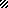 